__________________________________________________________________________________ŽÁDOST O VYJÁDŘENÍPro účely*:		územního řízení		územního souhlasu	stavební řízení			stavebního ohlášení	jiné (napište jaké) ……………………………………...........Název stavby / záměru: ………………………………………………………………………………………………….Stručný popis stavby / záměru, umístění – katastrální území, parcelní číslo, atd.:…………………………………………………………………………………………………..………………………………………………………………………………………………………………………………………..……………………………………ŽADATEL – jméno a přímení, název obchodní firmy:…………………………………………………………………………………………………..……………………………………Adresa místa trvalého pobytu / sídla společnosti: …………………………………………………………………………………………………..………………………………………………………………………………………………………………………………………..……………………………………Telefon ………………………………………..	email ……..………………………………................................Datum ………………………………………….	Podpis (razítko) ……………………………………………………..Přílohy k žádosti*:	doklad osvědčující vlastnictví (užívání, správu) – výpis z LV	snímek katastrální mapy s vyznačením pozemku, stavby	projektová dokumentace (technická zpráva – popis, nákres uvažované stavby, zákres do katastrální mapy apod.)	plná moc při zastupování vlastníka - jméno, příjmení, datum narození, bydliště	jiné (napište jaké) …………………………………………………………………………Vyjádření požaduji*:	zaslat poštou	vyzvednu osobně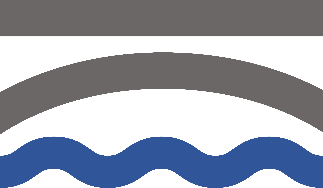 Město Kralupy nad VltavouMěstský úřad Kralupy nad Vltavou, odbor realizace investic a správy majetkuPalackého nám. 1, 278 01 Kralupy nad Vltavouwww.mestokralupy.cz, mesto@mestokralupy.cz, tel.: 315 739 811IČ: 00236977, DIČ: CZ 00236977, DS: 8zzbfvq